Task 2- Illustrate and write the ending you have chosen for Mike’s Story. Use the large boxes for your illustrations and then write the sentences telling your ending underneath. Add speech bubbles for when your characters are speaking. This storyboard will help you perform your ending so try to add lots of detail.  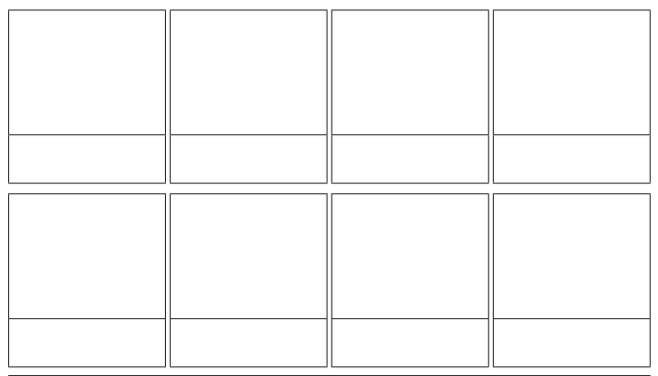 